ASL Up-Close  #5Yes - No QuestionsYes - No Questions are questions that require a yes or no answer.  An example of a yes-no question in English is,  Is John home?  Also when asking these kinds of questions in English, the speakers voice tends to rise at end of the statement. Example: Are you sure?   These same things are true in ASL, except the speaker uses his hands and non-manual signals instead of his voice.    	In ASL, when someone asks a yes – no questions their eye-brows are raised, eyes widen, head leans slightly forward and you hold the last sign (usually a deixis).  All of these things occur while you are asking the question.  Remember there is no sign for is, are, do, were, was, etc.   If someone signs MAN HOME,  they are asking Is the man home? 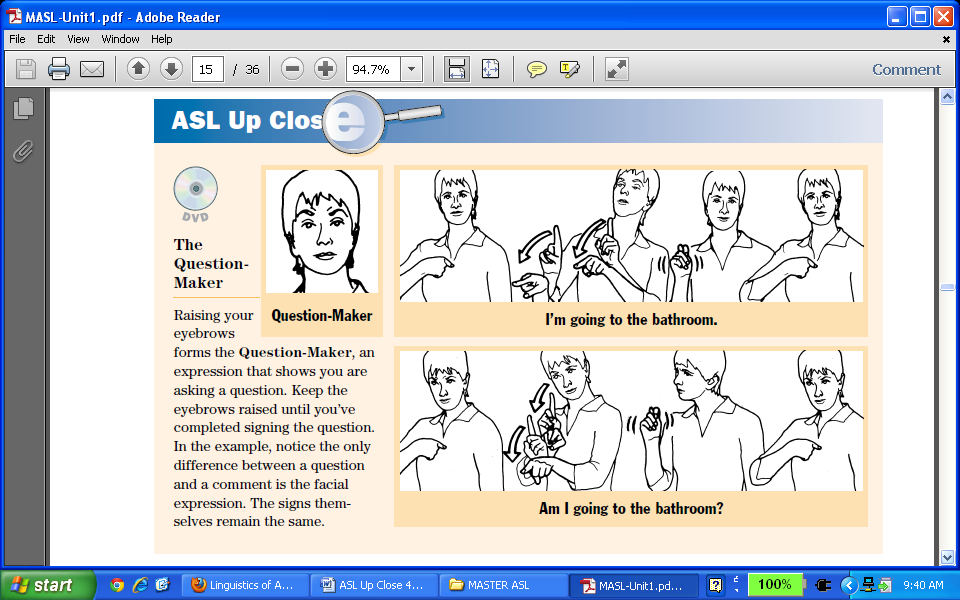 Practice:English to ASL		Are you deaf? 	               ASL : ___________________________________ Is she hearing?              ASL : ___________________________________Are you finished?          ASL : ___________________________________ASL to English HE HARD-OF-HEARING HE   English:YOU UNDERSTAND HER NAME YOU    English: YOU READY YOU   English: 